Na osnovu odredaba člana 15. stav 1 alineja 2. Zakona o principima lokalne samouprave u Federaciji BiH (“Službene novine Federacije BiH”, broj: 49/06 i 51/09), i člana 122. Statuta Općine Breza (“Službeni glasnik Općine Breza” broj: 7/21) i člana 5 stav (3) Odluke o osnivanju Savjetodavnog odbora građana, broj: 01/2-04-1235/2024 od 16.04.2024. godine načelnik objavljujeJAVNI POZIVza izbor i imenovanje članova Savjetodavnog odbora građana Općine BrezaČlan 1.Objavljuje se Javni poziv za izbor i imenovanje članova Savjetodavnog odbora građana Općine Breza.Član 2.Kandidate za članove Savjetodavnog odbora građana mogu predložiti:   organizacije civilnog društva, javna preduzeća,javne institucije,privatni poslovni subjekti locirani u jedinici lokalne samouprave (u daljem tekstu JLS), profesionalna udruženja (udruženje poslodavaca, privredne komore, i sl.),udruženja i fondacije koje u skladu sa svojim statutom provode aktivnosti usmjerene na žene, mlade i/ili marginalizovane kategorije,građani-aktivisti svih starosnih skupina. Član 3. Kandidati za članove Savjetodavnog odbora građana biraju se na osnovu sljedećih kriterija:Savjetodavni odbor građana će se sastoji od 7 članova, uključujući predsjedavajućeg i zamjenika predsjedavajućeg. Zainteresovane lokalne organizacije mogu predložiti kandidate koji će ispuniti polovinu raspoloživih mjesta u Savjetodavnom odboru građana, dok će preostalu polovinu raspoloživih mjesta ispuniti građani  koji predstavljaju lokalnu zajednicu bez organizacione pripadnosti. Broj članova Savjetodavnog odbora može varirati u zavisnosti od broja lokalnih zajednica, spremnosti pojedinaca i predstavnika lokalnih organizacija da učestvuju. Članovi Savjetodavnog odbora građana moraju biti punoljetna lica, moraju imati prebivalište na području općine, i moraju biti neutralna - da nisu državni službenici na bilo kojem nivou vlasti, da nisu zaposleni u lokalnoj upravi i da nisu članovi organa političke stranke.Kriteriji za izbor članova Savjetodavnog odbora građana iz stava 1. ovog člana su:  motiviranost da postanu članovi Savjetodavnog odbora građana, prethodno iskustvo u inicijativama/projektima u lokalnoj zajednici, čvrsta opredjeljenost da po potrebi izdvoje najmanje 10 sati mjesečno za volonterski  rad tokom 24-mjesečnog mandata,želja da doprinesu pozitivnim promjenama u zajednici,drugi relevantni kriteriji.Član 4.Djelokrug rada Savjetodavnog odbora građana obuhvata sljedeće oblasti: pružanje savjeta i podrške JLS u angažmanu građana u procesima lokalne uprave i identifikaciji novih prilika za učešće građana. U saradnji sa nadležnim predstavnicima JLS, Savjetodavni odbor građana će organizovati prilike za građane da na direktan ili indirektan način učestvuju u definisanju, planiranju i realizaciji  potreba i prioriteta u oblastima koje se smatraju izuzetno značajnim za zajednicu, kao što su pružanje usluga, priprema budžeta, prostorno planiranje, prevencija korupcije, i sl. učestvovanje u nadzoru i praćenju provedbe ključnih funkcija JLS (kao što su realizacija budžeta, provedba lokalnih strategija i akcionih planova, i sl. ).zagovaranje  provedbe projekata i inicijativa koje su građani identificirali kao prioritetne. Pri tome, Savjetodavni odbor građana će podržati napore organizacija civilnog društva i ostalih lokalnih partnera da povećaju budžetsku pismenost, pitanje zagovaranja i sl. pružanje pomoći JLS da povećaju svijest i unaprijede načine informisanja građana o njihovom radu, kako bi osigurali da informacije budu usmjerene na i dostupne svim građanima, uključujući žene, mlade i marginalizirane grupe. Pored ovih ključnih oblasti djelovanja, Savjetodavni odbor građana, može poduzimati i ostale aktivnosti u dogovoru sa nadležnim predstavnicima JLS. Mandat Savjetodavnog odbora građana će biti utvrđen opisom specifičnih aktivnosti, koji će biti izrađen u toku uspostavljanja Savjetodavnog odbora građana.Član 5. Prijave kandidata za članstvo u Savjetodavnom odboru građana je potrebno u pisanoj formi dostaviti neposredno na protokol Općine Breza, poštom na adresu Bogumilska br. 1 s naznakom za “Prijava za Savjetodavni odbor građana Općine Breza -NE OTVARAJ.Uz prijavni obrazac potrebno je dostaviti kratko motivaciono pismo, biografiju, dokaz o mjestu prebivališta (CIPS).  Neblagovremene i nepotpune prijave neće se uzimati u razmatranje. Član 6.Obrazac za podnošenje prijava kandidata za članstvo u Savjetodavni odbor građana koje predlažu zainteresovane lokalne organizacije (O1) kao i Obrazac za podnošenje prijave za članstvo u Savjetodavni odbor građana od strane građana (O2) koji predstavljaju lokalnu zajednicu bez organizacione pripadnosti, nalaze u prilogu ovog Javnog  poziva i mogu se preuzeti sa web stranici Općine Breza pod  “Javni pozivi” ili se mogu preuzeti direktno u Centru za pružanje usluga građanima Općine (Šalter sala).Član 7.Javni poziv je istovremeno objavljen na web stranici Općine (www.breza.gov.ba) i oglasnoj ploči Općine Breza, a obavještenje o objavljenom Javnom pozivu i njegovom sadržaju će se distribuirati putem mjesnih zajednica, lokalnih medija, lokalnih organizacija civilnog društva i poslovnih subjekata. Javni poziv ostaje otvoren 10 (deset) dana od dana objavljivanja.Član 8.Služba za privredu će na osnovu pristiglih prijava izvršiti provjeru ispunjavanja uslova i kriterija od strane prijavljenih kandidata i u roku od 5 (pet) dana od isteka roka za podnošenje prijava formirati Komisiju za izbor kandidata koja će sačiniti izvještaj o provjeri te utvrditi listu kandidata koji ispunjavaju uslove i kriterije iz člana 5. Javnog poziva. Kandidati s najvišim ocjenama ulaze u uži izbor i biće pozvani na razgovor. Ukoliko bude prijavljeno četiri (4) ili manje kandidata bez obzira da li predstavljaju organizacije ili građane u tom će slučaju  svi kandidati biti intervjuisani. Prilikom konačnog izbora, u mjeri u kojoj je to moguće, Komisija za izbor će voditi računa o zastupljenosti svih starosnih skupina, jednakopravnosti spolova, vještinama i obrazovanjem prijavljenih kandidata. Izvještaj o izboru kandidata za članstvo se objavljuje se na web stranici Općine (www.breza.gov.ba) pod “Javni pozivi” kao i  na oglasnoj ploči općinske uprave. Član 9.Načelnik će, nakon objave popisa važećih kandidatura, u roku od 5 (pet) dana od objave izvještaja iz člana 8. Javnog poziva, donijeti Odluku o imenovanju članova Savjetodavnog odbora građana.  Član 10.U postupku imenovanja članova Savjetodavnog odbora građana, vodit će se računa o potrebi ravnopravne zastupljenosti osoba oba spola.Broj: 01/2-04-1235-1/2024Breza, 18.04.2024. godineBosna i HercegovinaFederacija Bosne i HercegovineZeničko-dobojski kantonOPĆINA BREZAOpćinski načelnik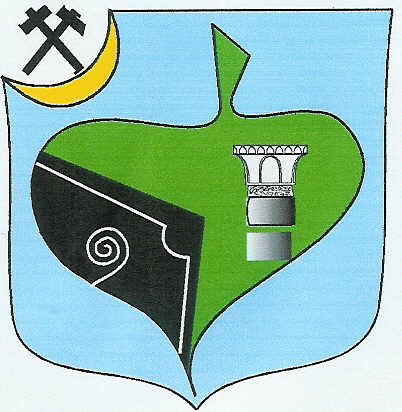 Bosnia and HerzegovinaFederation of Bosnia and HerzegovinaZenica-Doboj CantonMUNICIPALITY OF BREZAMunicipality MayorOpćinski načelnik________________Vedad Jusić